   День защитника Отечества важный, торжественный праздник, который отмечает вся Россия. В этот день во всех уголках нашей страны чествуют своих героев.   Обычно 23 февраля поздравляют мужчин, которые когда-либо защищали Родину или защищают сейчас. Многие родители затрудняются, как рассказать маленьким детям, кто какой защитник и в чём суть этого праздника.   Я хочу рассказать, как мы знакомим малышей с этой знаменательной датой.Мы с ребятами рассматриваем иллюстрации военных (лётчиков, танкистов, моряков) и военной техники. Беседуем о том, что увидели на картинках. Рисуем, лепим, делаем аппликации в которых отображаем жизнь нашей армии.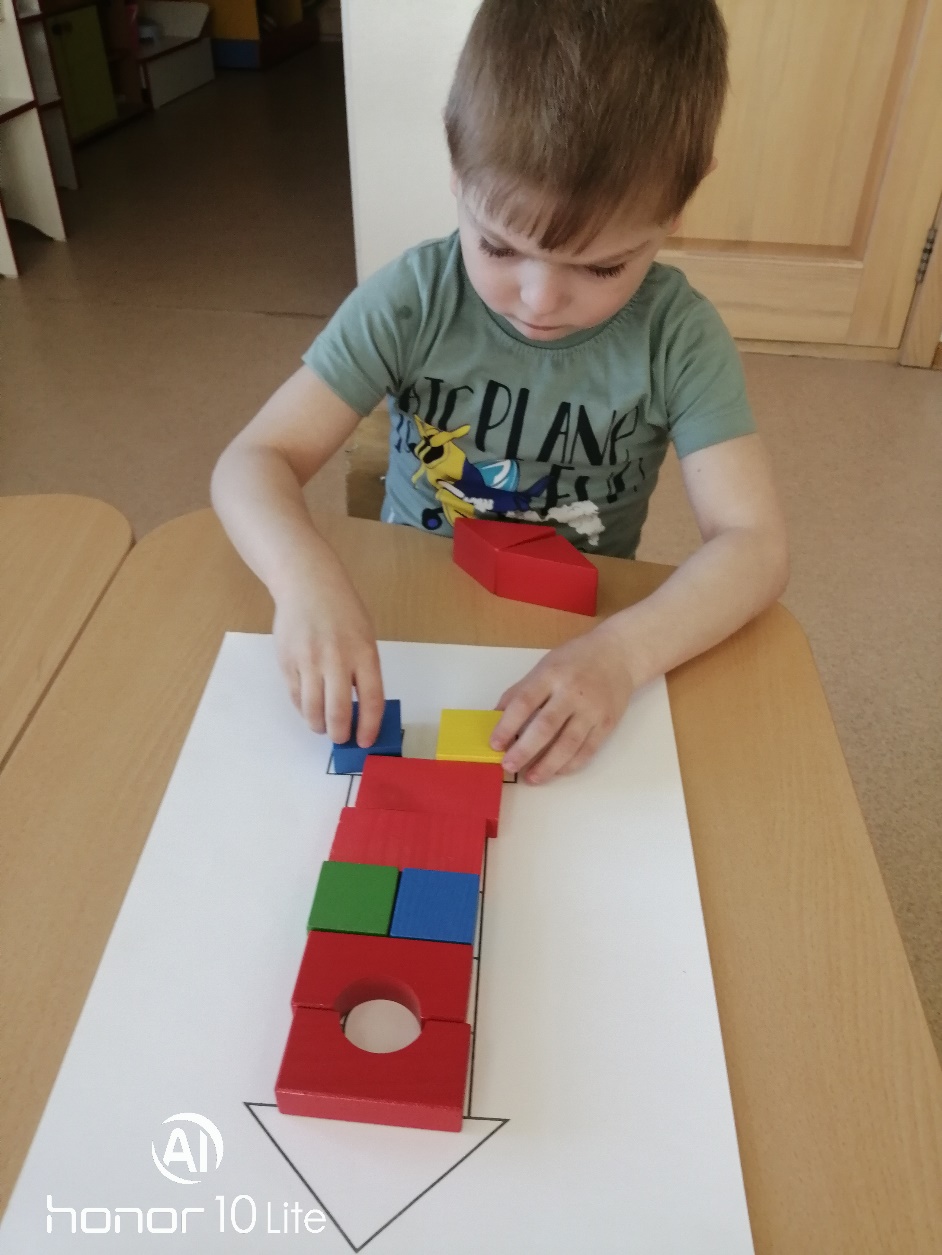        Играем в дидактические игры «Назови военную профессию», «На страже Родины»В группе дети играют игрушками военная техника. И во время игры знакомятся с тем, какую роль в армии выполняет данный вид техники.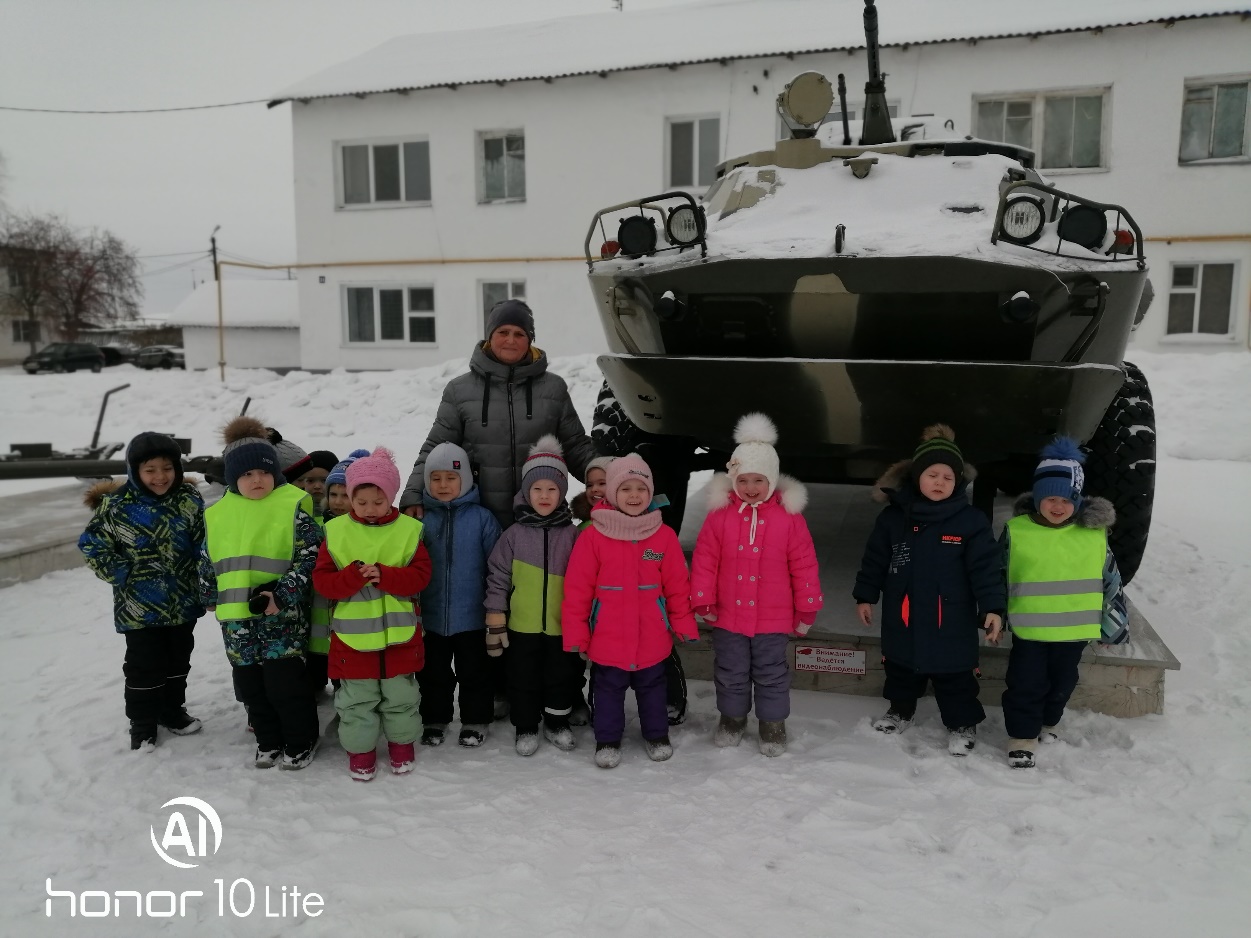 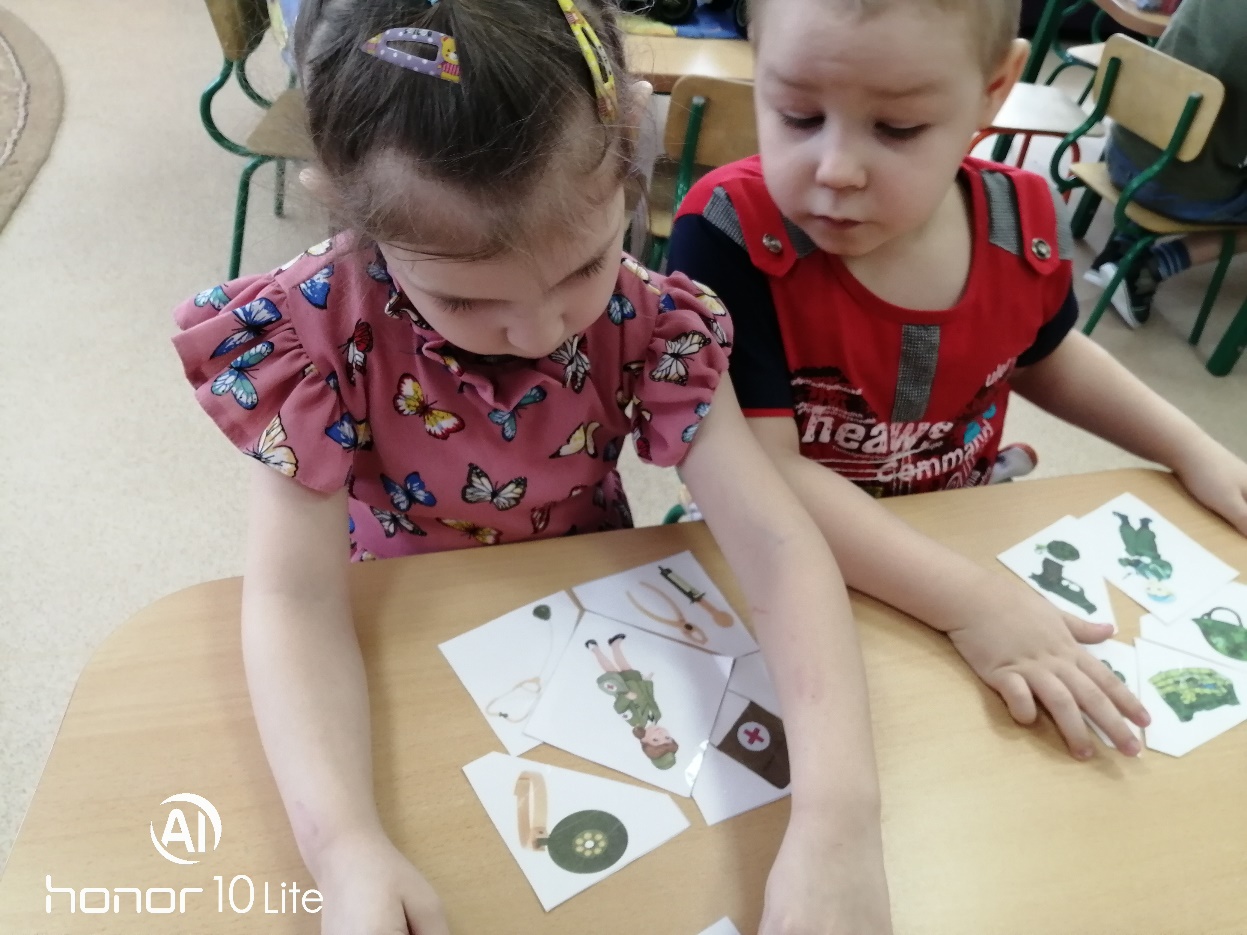 В возрасте 4-5 лет дети знают какими качествами должен обладать воин защитник. И то что наши солдаты-защитники постоянно в любое время суток стоят на страже нашей Родины. И в случае опасности для своей Родины (нас с вами) встанут на защиту её. А пока наши дети ещё малы, но готовятся стать Защитниками своей Родины. Они соревнуются в силе, ловкости и выносливости во время игры.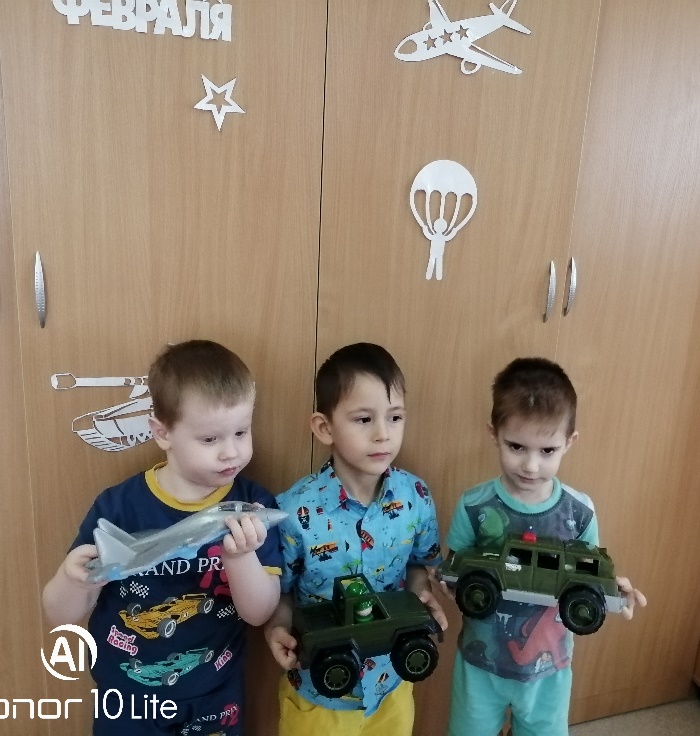 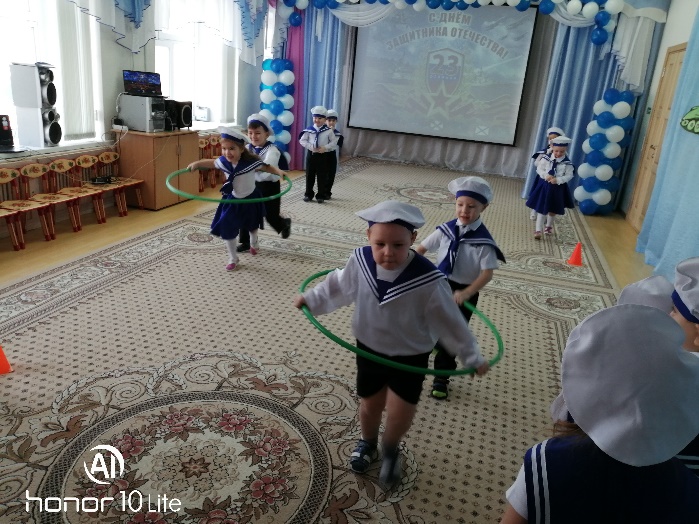 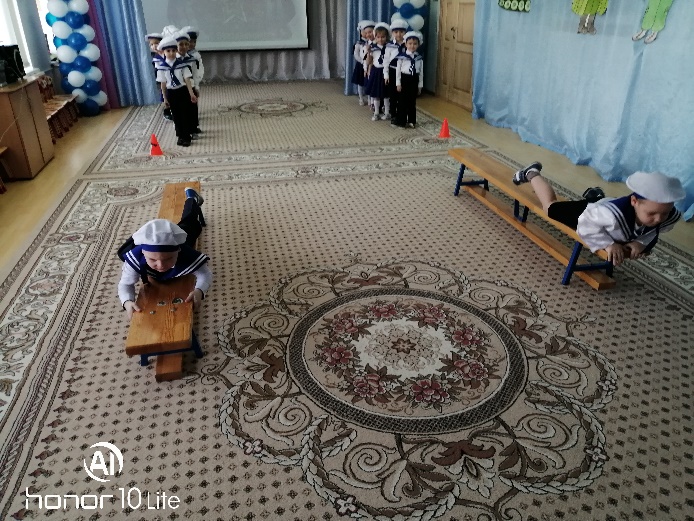 В игровой форме знакомимся с видами вооружённых сил России.Во время игры –эстафеты закрепляем эти знания.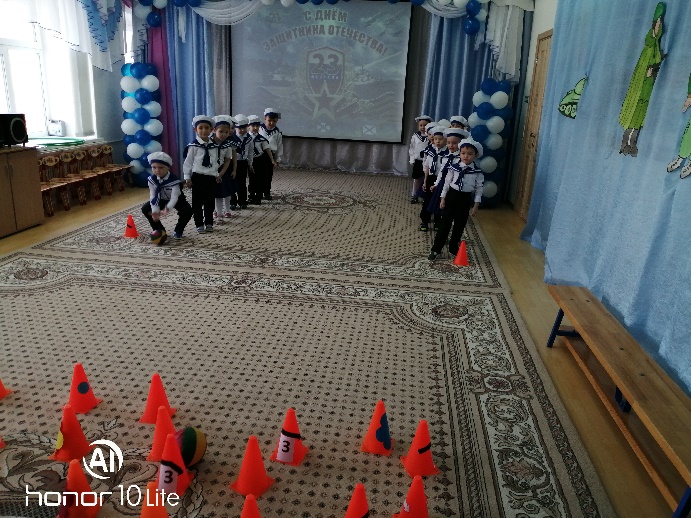 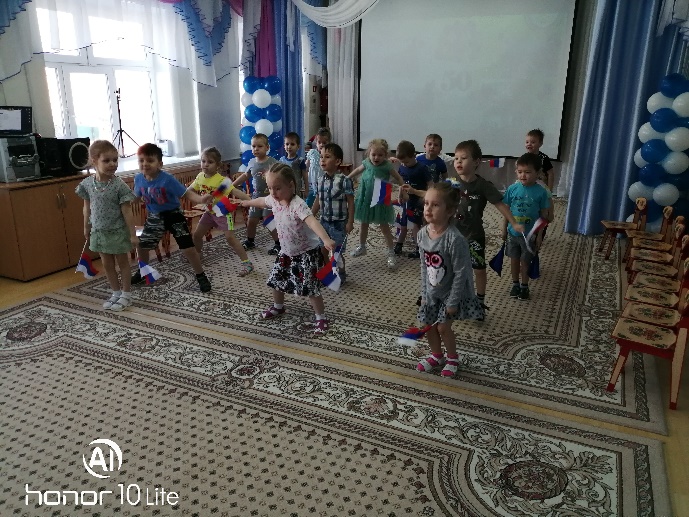 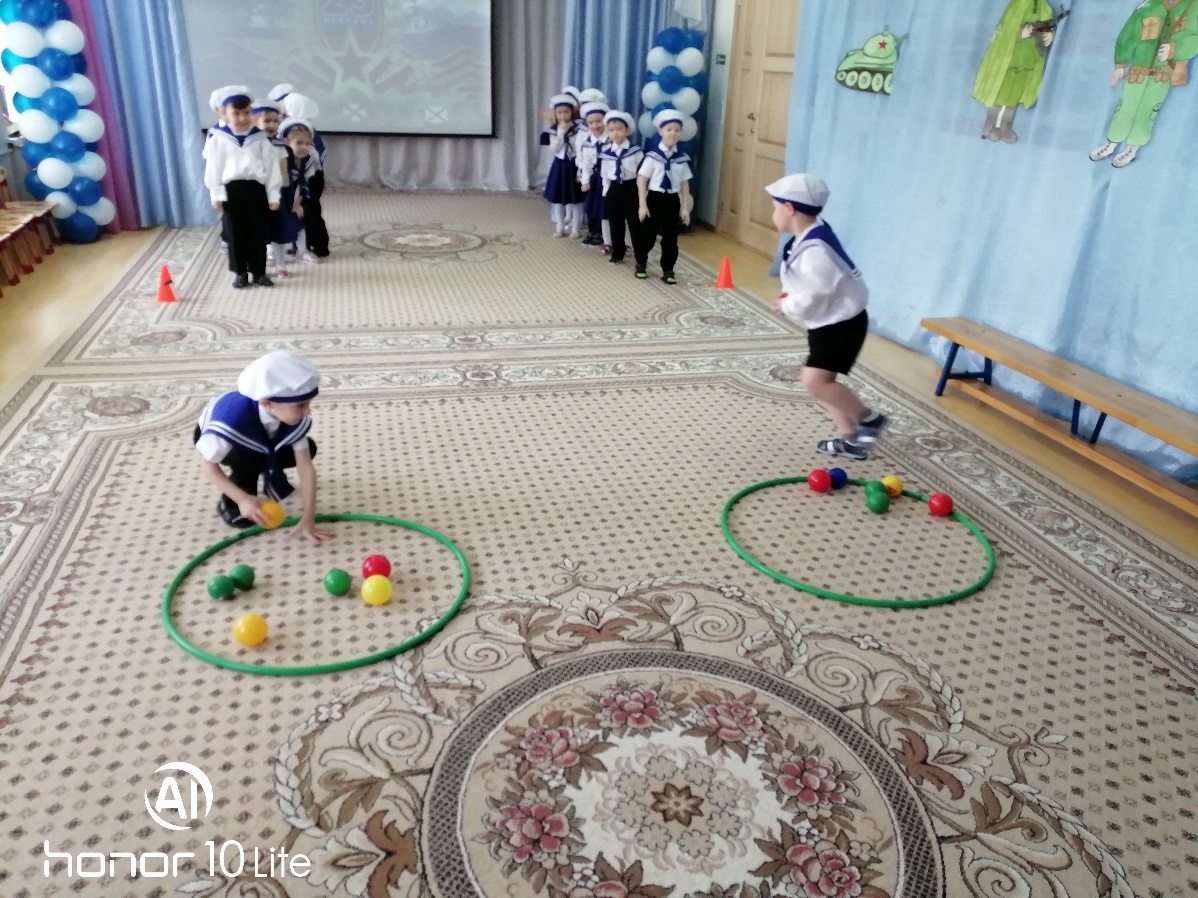 Учат стихи, песни, танцы и поздравляют своих пап, дедушек дядей и всех мужчин.Информацию подготовила воспитатель МАДОУ АР детский сад «Сибирячок» корпус №1                                                                                 Болдырева Вера Фёдоровна